                     КАРАР                                                          ПОСТАНОВЛЕНИЕ                                                                                                   «29»  декабрь  2021 йыл                № 41                      «29»  декабря   2021 года   Об утверждении Порядка составления и ведения сводной бюджетной росписи сельского поселения Яратовский сельсовет муниципального района Баймакский район Республики Башкортостан и бюджетных росписей главных распорядителей средств бюджета сельского поселения Яратовский сельсовет муниципального района Баймакский район Республики Башкортостан (главных администраторов источников финансирования дефицита бюджета сельского поселения Яратовский сельсовет муниципального района Баймакский район Республики Башкортостан)В соответствии со статьей 217 Бюджетного кодекса Российской Федерации, Положением о бюджетном процессе сельского поселения Яратовский сельсовет муниципального района Баймакский район Республики Башкортостан  постановляю:1. Утвердить Порядок составления и ведения сводной бюджетной росписи бюджета сельского поселения Яратовский сельсовет муниципального района Баймакский район Республики Башкортостан и бюджетных росписей главных распорядителей средств бюджета сельского поселения Яратовский сельсовет муниципального района Баймакский район Республики Башкортостан (главных администраторов источников финансирования дефицита бюджета сельского поселения Яратовский сельсовет муниципального района Баймакский район Республики Башкортостан) согласно приложению №1.2. Контроль за исполнением настоящего Постановления оставляю за собой.Глава	 сельского поселения Яратовский сельсовет:                                    Ярмухаметов Ф.Т.                                Приложение №1к Постановлению Администрациисельского поселения Яратовский  сельсовет муниципального района Баймакский район Республики Башкортостанот «29» декабря 2021 г. № 41ПОРЯДОКсоставления и ведения  сводной бюджетной росписи бюджета сельского поселения Яратовский сельсовет муниципального района Баймакский район Республики Башкортостан, бюджетных росписей главных распорядителей (распорядителей) средств бюджета сельского поселения Яратовский сельсовет муниципального района Баймакский район (главных администраторов финансирования дефицита бюджета сельского поселения Яратовский сельсовет муниципального района Баймакский район)Общие положенияНастоящий Порядок разработан в соответствии с Бюджетным кодексом Российской Федерации в целях организации исполнения бюджета сельского поселения Яратовский сельсовет муниципального района Баймакский район Республики Башкортостан (далее – бюджета сельского поселения) по расходам и источникам финансирования дефицита бюджета сельского поселения Яратовский сельсовет муниципального района Баймакский район Республики Башкортостан (далее - источники) и определяет правила составления и ведения сводной бюджетной росписи бюджета сельского поселения Яратовский сельсовет муниципального района Баймакский район Республики Башкортостан (далее - сводная роспись).Состав сводной бюджетной росписи бюджета сельского поселения, порядок ее составления, ведения и утверждения1.1. Сводная бюджетная роспись бюджета составляется Администрацией сельского поселения Яратовский сельсовет муниципального района Баймакский район (далее – Администрация поселения) и включает в себя:бюджетные ассигнования по расходам бюджета сельского поселения на очередной финансовый год и плановый период в разрезе ведомственной структуры бюджета, разделов, подразделов, целевых статей (муниципальных программ сельского поселения и непрограммных направлений деятельности), групп, подгрупп и элементов видов, дополнительной классификации расходов бюджета сельского поселения (приложение № 1 настоящего Порядка);бюджетные ассигнования по источникам внутреннего финансирования дефицита бюджета сельского поселения на очередной финансовый год и на плановый период в разрезе главных администраторов источников финансирования дефицита бюджета сельского поселения (далее - главный администратор источников) и кодов классификации источников внутреннего финансирования дефицита бюджета сельского поселения (приложение № 2 настоящего Порядка).1.2. Сводная бюджетная роспись утверждается главой Администрации сельского поселения не менее чем за 5 рабочих дней до начала текущего финансового года, за исключением случаев, предусмотренных статьями 190, 191 Бюджетного кодекса Российской Федерации.За составление сводной бюджетной росписи ответственна Администрация поселения.1.3. Утвержденные показатели сводной бюджетной росписи должны соответствовать решению Совета сельского поселения Яратовский сельсовет муниципального района Баймакский район о бюджете сельского поселения Яратовский сельсовет муниципального района Баймакский район Республики Башкортостан на очередной финансовый год и на плановый период (далее – решение о бюджете).1.4. Администрация поселения, не позднее трех рабочих дней со дня проведения публичных слушаний по решению о бюджете, направляет главным распорядителям средств бюджета сельского поселения и источников внутреннего финансирования дефицита бюджета сельского поселения (далее – главные распорядители) выписки (фрагменты) из ведомственной структуры расходов бюджета сельского поселения и источников внутреннего финансирования дефицита бюджета сельского поселения (далее – выписки из бюджета). Главные распорядители не позднее трех рабочих дней со дня получения выписок из бюджета сельского поселения подготавливают и при необходимости направляют в Администрацию поселения  обоснованные предложения по изменению доведенного распределения ведомственной структуры расходов бюджета сельского поселения по кодам классификации операций сектора государственного управления с указанием кодов нормативно-правовых актов и расходных обязательств, кодов классификации источников по кодам классификации операций сектора государственного управления. Предложения по изменениям принимаются по кодам классификации операций сектора государственного управления с указанием кодов нормативно-правовых актов и расходных обязательств внутри конкретной целевой статьи и вида расходов.В случае внесения предложений по изменению доведенного распределения, поступивших от главных распорядителей, Администрация поселения, проверяет обоснованность представленных изменений и вносит изменения в проект решения о бюджете и сводную бюджетную роспись. Администрация поселения формирует сводную бюджетную роспись на очередной финансовый год и плановый период по формам приложения № 1 и 2 к настоящему Порядку и предоставляет ее на утверждение главе Администрации до начала очередного финансового года (за исключением случаев, указанных в пункте 1.2 раздела 1 настоящего Порядка).1.5. Главные распорядители и главные администраторы источников в течение десяти рабочих дней со дня принятия решения о бюджете сельского поселения, но не позже, чем за десять рабочих дней до начала очередного финансового года, представляют в Администрацию поселения информацию о распределении расходов и источников по подведомственным получателям средств бюджета.1.6. Лимиты бюджетных обязательств (бюджетных ассигнований) бюджета сельского поселения на очередной финансовый год и на плановый период утверждаются главой Администрации поселения в разрезе главных распорядителей (распорядителей), разделов, подразделов, целевых статей (муниципальных программ и непрограммным направлениям деятельности), групп, подгрупп и элементов видов расходов, дополнительных кодов детализации расходов бюджета сельского поселения по форме, утвержденной приложением № 3 к настоящему Порядку. Администрация района в течение трех рабочих дней со дня утверждения сводной бюджетной росписи и лимитов бюджетных обязательств доводит показатели утвержденной сводной бюджетной росписи по расходам до главных распорядителей в виде уведомлений о лимитах бюджетных обязательств (бюджетных ассигнований) по форме, утвержденной приложением № 3 к настоящему Порядку. 	 II. Внесении изменений в сводную бюджетную роспись2.1. Внесение изменений в сводную бюджетную роспись и лимиты бюджетных обязательств бюджета сельского поселения осуществляется в соответствии с положениями Бюджетного кодекса Российской Федерации. 2.2. Изменения в сводную бюджетную роспись и лимиты бюджетных обязательств вносятся в случае внесения изменений в решение о бюджете на текущий финансовый год и на плановый период. В ходе исполнения бюджета сельского поселения показатели сводной бюджетной росписи и лимиты бюджетных обязательств могут быть изменены в соответствии с решениями главы Администрации поселения по основаниям, предусмотренным пунктом 3 статьи 217 Бюджетного кодекса без внесения изменений в решение о бюджете в следующих случаях (основаниях):-в случае перераспределения бюджетных ассигнований, предусмотренных для исполнения публичных нормативных обязательств - в пределах общего объема указанных ассигнований, утвержденных решением о бюджете на их исполнение в текущем финансовом году; -в случае изменения функций и полномочий главных распорядителей (распорядителей), получателей бюджетных средств, а также в связи с передачей муниципального имущества, изменение подведомственности распорядителей (получателей) бюджетных средств и при осуществлении органами местного самоуправления бюджетных полномочий предусмотренных пунктом 5 статьи 154 Бюджетного Кодекса - в пределах объема бюджетных ассигнований;-в случае изменения типа (подведомственности) муниципальных учреждений и организационно-правовой формы муниципальных унитарных предприятий;- в случае исполнения судебных актов, предусматривающих обращение взыскания на средства бюджета сельского поселения и (или) предусматривающих перечисление этих средств в счет оплаты судебных издержек, увеличения подлежащих уплате сумм налогов, сборов, пеней штрафов, а также социальных выплат (за исключением выплат, отнесенных к публичным нормативным обязательствам), установленных законодательством Российской Федерации – в пределах объема бюджетных ассигнований;- в случае использования (перераспределения) средств резервного фонда, на основании нормативного правового акта Администрации поселения - в пределах объема бюджетных ассигнований;- в случае перераспределения бюджетных ассигнований, предоставляемых на конкурсной основе - в пределах объема бюджетных ассигнований;- в случае получения уведомления о предоставлении субвенций, иных межбюджетных трансфертов, имеющих целевое назначение, и безвозмездных поступлений от физических и юридических лиц сверх объемов, утвержденных решением о бюджете, а также в случае сокращения (возврата при отсутствии потребности) указанных межбюджетных трансфертов;- в случае увеличения бюджетных ассигнований текущего финансового года на оплату заключенных муниципальных контрактов на поставку товаров, выполнение работ, оказание услуг, подлежавших в соответствии с условиями этих муниципальных контрактов оплате в отчетном финансовом году, в объеме, не превышающем остатка не использованных на начало текущего финансового года бюджетных ассигнований на исполнение указанных муниципальных контрактов;- в случае перераспределения бюджетных ассигнований на осуществление бюджетных инвестиций и предоставление субсидий на осуществление капитальных вложений в объекты муниципальной собственности (за исключением бюджетных ассигнований дорожного фонда) при изменении способа финансового обеспечения реализации капитальных вложений в указанный объект муниципальной собственности после внесения изменений в решения, указанные в статьях 78.2, 79 Бюджетного кодекса Российской Федерации, муниципальные контракты или соглашения о предоставлении субсидий на осуществление капитальных вложений.Изменения в показатели сводной бюджетной росписи бюджета сельского поселения без внесения изменений в решение о бюджете могут быть внесены по дополнительным основаниям, если таковые предусмотрены в решении о бюджете.2.3. Главные распорядители и получатели бюджетных средств вносят предложения по внесению изменений в сводную бюджетную роспись и лимиты бюджетных обязательств на рассмотрение в Администрацию поселения с 1 по 15 число ежемесячно (предельный срок внесения изменений в сводную бюджетную роспись и лимиты бюджетных обязательств до 20 декабря текущего финансового года) по форме, согласно приложению № 4 к настоящему Порядку.  2.4. Внесение изменений в сводную бюджетную роспись по источникам финансирования дефицита бюджета сельского поселения осуществляется в следующем порядке. Внесение изменений в сводную бюджетную роспись по источникам финансирования дефицита бюджета сельского поселения в случае реструктуризации муниципального долга сельского поселения, в том числе в части перераспределения источников финансирования дефицита бюджета сельского поселения, осуществляется в пределах общего объема бюджетных ассигнований по соответствующим кодам классификации источников финансирования дефицита бюджета сельского поселения, предусмотренных решением о бюджете.В случае необходимости внесения изменений в сводную бюджетную роспись в части перераспределения бюджетных ассигнований между видами источников финансирования дефицита бюджета сельского поселения на соответствующий период, не меняющего общего объема бюджетных ассигнований по источникам финансирования дефицита сельского поселения на соответствующий период, решение о внесении изменений принимается главой Администрации поселения.2.5. Внесение изменений в сводную бюджетную роспись и лимиты бюджетных обязательств, в случае внесения изменений в решение о бюджете на текущий финансовый год, осуществляется в следующем порядке.Администрация поселения, не позднее одного рабочего дня со дня принятия решения Совета сельского поселения Яратовский сельсовет муниципального района Баймакский район о внесении изменений в решение о бюджете, направляет главным распорядителям выписки из бюджета в электронном виде (приложение 5).  Главные распорядители (распорядители) в течение двух рабочих дней после получения выписки из бюджета или письма-уведомления формируют и предоставляют в Администрацию поселения распределение бюджетных ассигнований в разрезе ведомственной структуры бюджета, разделов, подразделов, целевых статей (муниципальных программ сельского поселения и непрограммных направлений деятельности), групп, подгрупп и элементов видов, дополнительной классификации расходов бюджета сельского поселения по форме согласно приложению № 6 к настоящему Порядку.С учетом предоставленных главными распорядителями (распорядителями) распределения бюджетных ассигнований Администрация поселения в течение десяти рабочих дней вносит изменения в сводную бюджетную роспись и лимиты бюджетных обязательств, выводит на бумажный носитель и предоставляет на утверждение главе Администрации поселения. В течение трех рабочих дней со дня утверждения сводной бюджетной росписи и лимитов бюджетных обязательств Администрация поселения доводит показатели утвержденной сводной бюджетной росписи по расходам до главных распорядителей в форме уведомления о лимитах бюджетных обязательств (бюджетных ассигнованиях) в соответствии с приложением № 3 к настоящему Порядку.Приложение №3 к Порядку составления и ведения  сводной бюджетной росписи бюджета сельского поселенияЯратовский сельсовет муниципального района Баймакский район Республики Башкортостан, бюджетных росписей главных распорядителей (распорядителей) средств бюджета сельского поселения Яратовскийсельсовет муниципального района Баймакский район (главных администраторов финансирования дефицита бюджета сельского поселения Яратовский сельсовет муниципального района Баймакский район) от 29.12.2021 года №41УВЕДОМЛЕНИЕ О ЛИМИТЕ БЮДЖЕТНЫХ ОБЯЗАТЕЛЬСТВ №___ от _________об изменении сметных назначений (размеров финансирования) бюджета сельского поселения Яратовский сельсовет муниципального района Баймакский район РБ__________________________________________________________________________________________________________________                         Наименование главного распорядителя (распорядителя, получателя бюджетных средств)На основании ___________________________________________________________________________________________________________________________                                                           по вопросу ____________________________________________________________________________________руб.Всего расходовПриложение №5 Порядку составления и ведения  сводной бюджетной росписи бюджета сельского поселения Яратовский  сельсовет муниципального района Баймакский район Республики Башкортостан, бюджетных росписей главных распорядителей (распорядителей) средств бюджета сельского поселения Яратовский  сельсовет муниципального района Баймакский район (главных администраторов финансирования дефицита бюджета сельского поселения Яратовскийсельсовет муниципального района Баймакский район) от 29.12.2021 года №41Выписка из Решения Совета МР от __________ №___ «О внесении изменений в Решение Совета от ________________ №___ «Об утверждении бюджета муниципального района Баймакский район Республики Башкортостан на ____ год и плановый период ______ и ____ годов»Распределение бюджетных ассигнований муниципальным учреждениям муниципального района Баймакский район Республики Башкортостан на 20__ годБашҡортостан республикаһЫБаймаҡ  районы муниципальРайоныны  ЯРАТ ауылСоветы ауыл билӘмӘҺе ХАкИМИӘТЕРЕСПУБЛИКА БАШКОРТОСТАНАДМИНИСТРАЦИЯ сельского поселения ЯРАТОВСКИЙ  сельсовет муниципального района Баймакский районБашҡортостан республикаһЫБаймаҡ  районы муниципальРайоныны  ЯРАТ ауылСоветы ауыл билӘмӘҺе ХАкИМИӘТЕ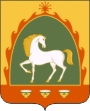 РЕСПУБЛИКА БАШКОРТОСТАНАДМИНИСТРАЦИЯ сельского поселения ЯРАТОВСКИЙ  сельсовет муниципального района Баймакский район         453658, Башҡортостан Республикаһы, Баймаҡ районы,                             Ярат ауылы, Һаҡмар урамы, 85                                  тел. 8(34751) 4-65-35         453658, Башҡортостан Республикаһы, Баймаҡ районы,                             Ярат ауылы, Һаҡмар урамы, 85                                  тел. 8(34751) 4-65-35                   453658, Республика Башкортостан, Баймакский район,                             с.Яратово,  ул.Сакмар, 11                              тел. 8(34751) 4-65-35                   453658, Республика Башкортостан, Баймакский район,                             с.Яратово,  ул.Сакмар, 11                              тел. 8(34751) 4-65-35Приложение №1 к Порядку составления и ведения  сводной бюджетной росписи бюджета сельского поселения  Яратовский сельсовет муниципального района Баймакский район Республики Башкортостан, бюджетных росписей главных распорядителей (распорядителей) средств бюджета сельского поселения Яратовский  сельсовет муниципального района Баймакский район (главных администраторов финансирования дефицита бюджета сельского поселения Яратовский сельсовет муниципального района Баймакский район) от 29.12.2021 года №41Приложение №1 к Порядку составления и ведения  сводной бюджетной росписи бюджета сельского поселения  Яратовский сельсовет муниципального района Баймакский район Республики Башкортостан, бюджетных росписей главных распорядителей (распорядителей) средств бюджета сельского поселения Яратовский  сельсовет муниципального района Баймакский район (главных администраторов финансирования дефицита бюджета сельского поселения Яратовский сельсовет муниципального района Баймакский район) от 29.12.2021 года №41Приложение №1 к Порядку составления и ведения  сводной бюджетной росписи бюджета сельского поселения  Яратовский сельсовет муниципального района Баймакский район Республики Башкортостан, бюджетных росписей главных распорядителей (распорядителей) средств бюджета сельского поселения Яратовский  сельсовет муниципального района Баймакский район (главных администраторов финансирования дефицита бюджета сельского поселения Яратовский сельсовет муниципального района Баймакский район) от 29.12.2021 года №41Приложение №1 к Порядку составления и ведения  сводной бюджетной росписи бюджета сельского поселения  Яратовский сельсовет муниципального района Баймакский район Республики Башкортостан, бюджетных росписей главных распорядителей (распорядителей) средств бюджета сельского поселения Яратовский  сельсовет муниципального района Баймакский район (главных администраторов финансирования дефицита бюджета сельского поселения Яратовский сельсовет муниципального района Баймакский район) от 29.12.2021 года №41Ед.изм.: руб.Ед.изм.: руб.Ед.изм.: руб.Ед.изм.: руб.Ед.изм.: руб.Роспись бюджета по расходамРоспись бюджета по расходамРоспись бюджета по расходамРоспись бюджета по расходамРоспись бюджета по расходамБюджет сельского поселения Яратовский сельсовет муниципального района Баймакский район Республики БашкортостанБюджет сельского поселения Яратовский сельсовет муниципального района Баймакский район Республики БашкортостанБюджет сельского поселения Яратовский сельсовет муниципального района Баймакский район Республики БашкортостанБюджет сельского поселения Яратовский сельсовет муниципального района Баймакский район Республики БашкортостанБюджет сельского поселения Яратовский сельсовет муниципального района Баймакский район Республики Башкортостан\ по главным распорядителям и получателям средств бюджета\ по главным распорядителям и получателям средств бюджета\ по главным распорядителям и получателям средств бюджета\ по главным распорядителям и получателям средств бюджета\ по главным распорядителям и получателям средств бюджетас Яратовский_ по Яратовский__с Яратовский_ по Яратовский__с Яратовский_ по Яратовский__с Яратовский_ по Яратовский__с Яратовский_ по Яратовский__НаименованиеКлассификация (ведомственная структура бюджета, раздел, подраздел, целевая статья (муниципальные программы сельского поселения _________ сельсовет и непрограммные направления деятельности), группы, подгруппы и элементы видов, дополнительной классификации расходов бюджета муниципального района)очередной финансовый годпервый год планового периодавторой год планового периодаГлава  сельского  поселениядатаПриложение №2 к Порядку составления и ведения  сводной бюджетной росписи бюджета сельского поселения Яратовский сельсовет муниципального района Баймакский район Республики Башкортостан, бюджетных росписей главных распорядителей (распорядителей) средств бюджета сельского поселения Яратовский сельсовет муниципального района Баймакский район (главных администраторов финансирования дефицита бюджета сельского поселения  Яратовский сельсовет муниципального района Баймакский район) от 29.12.2021 года №41 Приложение №2 к Порядку составления и ведения  сводной бюджетной росписи бюджета сельского поселения Яратовский сельсовет муниципального района Баймакский район Республики Башкортостан, бюджетных росписей главных распорядителей (распорядителей) средств бюджета сельского поселения Яратовский сельсовет муниципального района Баймакский район (главных администраторов финансирования дефицита бюджета сельского поселения  Яратовский сельсовет муниципального района Баймакский район) от 29.12.2021 года №41 Приложение №2 к Порядку составления и ведения  сводной бюджетной росписи бюджета сельского поселения Яратовский сельсовет муниципального района Баймакский район Республики Башкортостан, бюджетных росписей главных распорядителей (распорядителей) средств бюджета сельского поселения Яратовский сельсовет муниципального района Баймакский район (главных администраторов финансирования дефицита бюджета сельского поселения  Яратовский сельсовет муниципального района Баймакский район) от 29.12.2021 года №41 Приложение №2 к Порядку составления и ведения  сводной бюджетной росписи бюджета сельского поселения Яратовский сельсовет муниципального района Баймакский район Республики Башкортостан, бюджетных росписей главных распорядителей (распорядителей) средств бюджета сельского поселения Яратовский сельсовет муниципального района Баймакский район (главных администраторов финансирования дефицита бюджета сельского поселения  Яратовский сельсовет муниципального района Баймакский район) от 29.12.2021 года №41 Ед.Изм.: руб.Ед.Изм.: руб.Ед.Изм.: руб.Ед.Изм.: руб.Ед.Изм.: руб.Роспись бюджета по по источникам внутреннего финансирования дефицита бюджета муниципального районаРоспись бюджета по по источникам внутреннего финансирования дефицита бюджета муниципального районаРоспись бюджета по по источникам внутреннего финансирования дефицита бюджета муниципального районаРоспись бюджета по по источникам внутреннего финансирования дефицита бюджета муниципального районаРоспись бюджета по по источникам внутреннего финансирования дефицита бюджета муниципального районаБюджет сельского поселения Яратовский сельсовет муниципального района Баймакский район Республики БашкортостанБюджет сельского поселения Яратовский сельсовет муниципального района Баймакский район Республики БашкортостанБюджет сельского поселения Яратовский сельсовет муниципального района Баймакский район Республики БашкортостанБюджет сельского поселения Яратовский сельсовет муниципального района Баймакский район Республики БашкортостанБюджет сельского поселения Яратовский сельсовет муниципального района Баймакский район Республики Башкортостан\ по главным распорядителям и получателям средств бюджета\ по главным распорядителям и получателям средств бюджета\ по главным распорядителям и получателям средств бюджета\ по главным распорядителям и получателям средств бюджета\ по главным распорядителям и получателям средств бюджетас ___________ по _____________с ___________ по _____________с ___________ по _____________с ___________ по _____________с ___________ по _____________НаименованиеКоды классификации источников внутреннего финансирования дефицита бюджета муниципального района очередной финансовый годпервый год планового периодавторой год планового периодаГлава сельского поселениядатаНаименованиеКоды  (ведомственная структура бюджета, раздел, подраздел, целевая статья (муниципальные программы муниципального района Баймакский район и непрограммные направления деятельности), группы, подгруппы и элементы видов, дополнительной классификации расходов бюджета муниципального района)Сумма изменений (+ в том числе:Сумма изменений (+ в том числе:Сумма изменений (+ в том числе:НаименованиеКоды  (ведомственная структура бюджета, раздел, подраздел, целевая статья (муниципальные программы муниципального района Баймакский район и непрограммные направления деятельности), группы, подгруппы и элементы видов, дополнительной классификации расходов бюджета муниципального района)очередной финансовый годпервый год планового периодавторой год планового периодаПриложение №4 к Порядку составления и ведения  сводной бюджетной росписи бюджета сельского поселения Яратовский сельсовет муниципального района Баймакский район Республики Башкортостан, бюджетных росписей главных распорядителей (распорядителей) средств бюджета сельского поселения Яратовский сельсовет муниципального района Баймакский район (главных администраторов финансирования дефицита бюджета сельского поселения Яратовский сельсовет муниципального района Баймакский район) от 29.12.2021 года №41Приложение №4 к Порядку составления и ведения  сводной бюджетной росписи бюджета сельского поселения Яратовский сельсовет муниципального района Баймакский район Республики Башкортостан, бюджетных росписей главных распорядителей (распорядителей) средств бюджета сельского поселения Яратовский сельсовет муниципального района Баймакский район (главных администраторов финансирования дефицита бюджета сельского поселения Яратовский сельсовет муниципального района Баймакский район) от 29.12.2021 года №41Приложение №4 к Порядку составления и ведения  сводной бюджетной росписи бюджета сельского поселения Яратовский сельсовет муниципального района Баймакский район Республики Башкортостан, бюджетных росписей главных распорядителей (распорядителей) средств бюджета сельского поселения Яратовский сельсовет муниципального района Баймакский район (главных администраторов финансирования дефицита бюджета сельского поселения Яратовский сельсовет муниципального района Баймакский район) от 29.12.2021 года №41Приложение №4 к Порядку составления и ведения  сводной бюджетной росписи бюджета сельского поселения Яратовский сельсовет муниципального района Баймакский район Республики Башкортостан, бюджетных росписей главных распорядителей (распорядителей) средств бюджета сельского поселения Яратовский сельсовет муниципального района Баймакский район (главных администраторов финансирования дефицита бюджета сельского поселения Яратовский сельсовет муниципального района Баймакский район) от 29.12.2021 года №41Приложение №4 к Порядку составления и ведения  сводной бюджетной росписи бюджета сельского поселения Яратовский сельсовет муниципального района Баймакский район Республики Башкортостан, бюджетных росписей главных распорядителей (распорядителей) средств бюджета сельского поселения Яратовский сельсовет муниципального района Баймакский район (главных администраторов финансирования дефицита бюджета сельского поселения Яратовский сельсовет муниципального района Баймакский район) от 29.12.2021 года №41Приложение №4 к Порядку составления и ведения  сводной бюджетной росписи бюджета сельского поселения Яратовский сельсовет муниципального района Баймакский район Республики Башкортостан, бюджетных росписей главных распорядителей (распорядителей) средств бюджета сельского поселения Яратовский сельсовет муниципального района Баймакский район (главных администраторов финансирования дефицита бюджета сельского поселения Яратовский сельсовет муниципального района Баймакский район) от 29.12.2021 года №41Приложение №4 к Порядку составления и ведения  сводной бюджетной росписи бюджета сельского поселения Яратовский сельсовет муниципального района Баймакский район Республики Башкортостан, бюджетных росписей главных распорядителей (распорядителей) средств бюджета сельского поселения Яратовский сельсовет муниципального района Баймакский район (главных администраторов финансирования дефицита бюджета сельского поселения Яратовский сельсовет муниципального района Баймакский район) от 29.12.2021 года №41Приложение №4 к Порядку составления и ведения  сводной бюджетной росписи бюджета сельского поселения Яратовский сельсовет муниципального района Баймакский район Республики Башкортостан, бюджетных росписей главных распорядителей (распорядителей) средств бюджета сельского поселения Яратовский сельсовет муниципального района Баймакский район (главных администраторов финансирования дефицита бюджета сельского поселения Яратовский сельсовет муниципального района Баймакский район) от 29.12.2021 года №41Приложение №4 к Порядку составления и ведения  сводной бюджетной росписи бюджета сельского поселения Яратовский сельсовет муниципального района Баймакский район Республики Башкортостан, бюджетных росписей главных распорядителей (распорядителей) средств бюджета сельского поселения Яратовский сельсовет муниципального района Баймакский район (главных администраторов финансирования дефицита бюджета сельского поселения Яратовский сельсовет муниципального района Баймакский район) от 29.12.2021 года №41Приложение №4 к Порядку составления и ведения  сводной бюджетной росписи бюджета сельского поселения Яратовский сельсовет муниципального района Баймакский район Республики Башкортостан, бюджетных росписей главных распорядителей (распорядителей) средств бюджета сельского поселения Яратовский сельсовет муниципального района Баймакский район (главных администраторов финансирования дефицита бюджета сельского поселения Яратовский сельсовет муниципального района Баймакский район) от 29.12.2021 года №41Приложение №4 к Порядку составления и ведения  сводной бюджетной росписи бюджета сельского поселения Яратовский сельсовет муниципального района Баймакский район Республики Башкортостан, бюджетных росписей главных распорядителей (распорядителей) средств бюджета сельского поселения Яратовский сельсовет муниципального района Баймакский район (главных администраторов финансирования дефицита бюджета сельского поселения Яратовский сельсовет муниципального района Баймакский район) от 29.12.2021 года №41Приложение №4 к Порядку составления и ведения  сводной бюджетной росписи бюджета сельского поселения Яратовский сельсовет муниципального района Баймакский район Республики Башкортостан, бюджетных росписей главных распорядителей (распорядителей) средств бюджета сельского поселения Яратовский сельсовет муниципального района Баймакский район (главных администраторов финансирования дефицита бюджета сельского поселения Яратовский сельсовет муниципального района Баймакский район) от 29.12.2021 года №41Приложение №4 к Порядку составления и ведения  сводной бюджетной росписи бюджета сельского поселения Яратовский сельсовет муниципального района Баймакский район Республики Башкортостан, бюджетных росписей главных распорядителей (распорядителей) средств бюджета сельского поселения Яратовский сельсовет муниципального района Баймакский район (главных администраторов финансирования дефицита бюджета сельского поселения Яратовский сельсовет муниципального района Баймакский район) от 29.12.2021 года №41Приложение №4 к Порядку составления и ведения  сводной бюджетной росписи бюджета сельского поселения Яратовский сельсовет муниципального района Баймакский район Республики Башкортостан, бюджетных росписей главных распорядителей (распорядителей) средств бюджета сельского поселения Яратовский сельсовет муниципального района Баймакский район (главных администраторов финансирования дефицита бюджета сельского поселения Яратовский сельсовет муниципального района Баймакский район) от 29.12.2021 года №41Приложение №4 к Порядку составления и ведения  сводной бюджетной росписи бюджета сельского поселения Яратовский сельсовет муниципального района Баймакский район Республики Башкортостан, бюджетных росписей главных распорядителей (распорядителей) средств бюджета сельского поселения Яратовский сельсовет муниципального района Баймакский район (главных администраторов финансирования дефицита бюджета сельского поселения Яратовский сельсовет муниципального района Баймакский район) от 29.12.2021 года №41Приложение №4 к Порядку составления и ведения  сводной бюджетной росписи бюджета сельского поселения Яратовский сельсовет муниципального района Баймакский район Республики Башкортостан, бюджетных росписей главных распорядителей (распорядителей) средств бюджета сельского поселения Яратовский сельсовет муниципального района Баймакский район (главных администраторов финансирования дефицита бюджета сельского поселения Яратовский сельсовет муниципального района Баймакский район) от 29.12.2021 года №41Приложение №4 к Порядку составления и ведения  сводной бюджетной росписи бюджета сельского поселения Яратовский сельсовет муниципального района Баймакский район Республики Башкортостан, бюджетных росписей главных распорядителей (распорядителей) средств бюджета сельского поселения Яратовский сельсовет муниципального района Баймакский район (главных администраторов финансирования дефицита бюджета сельского поселения Яратовский сельсовет муниципального района Баймакский район) от 29.12.2021 года №41Приложение №4 к Порядку составления и ведения  сводной бюджетной росписи бюджета сельского поселения Яратовский сельсовет муниципального района Баймакский район Республики Башкортостан, бюджетных росписей главных распорядителей (распорядителей) средств бюджета сельского поселения Яратовский сельсовет муниципального района Баймакский район (главных администраторов финансирования дефицита бюджета сельского поселения Яратовский сельсовет муниципального района Баймакский район) от 29.12.2021 года №41Приложение №4 к Порядку составления и ведения  сводной бюджетной росписи бюджета сельского поселения Яратовский сельсовет муниципального района Баймакский район Республики Башкортостан, бюджетных росписей главных распорядителей (распорядителей) средств бюджета сельского поселения Яратовский сельсовет муниципального района Баймакский район (главных администраторов финансирования дефицита бюджета сельского поселения Яратовский сельсовет муниципального района Баймакский район) от 29.12.2021 года №41Приложение №4 к Порядку составления и ведения  сводной бюджетной росписи бюджета сельского поселения Яратовский сельсовет муниципального района Баймакский район Республики Башкортостан, бюджетных росписей главных распорядителей (распорядителей) средств бюджета сельского поселения Яратовский сельсовет муниципального района Баймакский район (главных администраторов финансирования дефицита бюджета сельского поселения Яратовский сельсовет муниципального района Баймакский район) от 29.12.2021 года №41Приложение №4 к Порядку составления и ведения  сводной бюджетной росписи бюджета сельского поселения Яратовский сельсовет муниципального района Баймакский район Республики Башкортостан, бюджетных росписей главных распорядителей (распорядителей) средств бюджета сельского поселения Яратовский сельсовет муниципального района Баймакский район (главных администраторов финансирования дефицита бюджета сельского поселения Яратовский сельсовет муниципального района Баймакский район) от 29.12.2021 года №41Приложение №4 к Порядку составления и ведения  сводной бюджетной росписи бюджета сельского поселения Яратовский сельсовет муниципального района Баймакский район Республики Башкортостан, бюджетных росписей главных распорядителей (распорядителей) средств бюджета сельского поселения Яратовский сельсовет муниципального района Баймакский район (главных администраторов финансирования дефицита бюджета сельского поселения Яратовский сельсовет муниципального района Баймакский район) от 29.12.2021 года №41Приложение №4 к Порядку составления и ведения  сводной бюджетной росписи бюджета сельского поселения Яратовский сельсовет муниципального района Баймакский район Республики Башкортостан, бюджетных росписей главных распорядителей (распорядителей) средств бюджета сельского поселения Яратовский сельсовет муниципального района Баймакский район (главных администраторов финансирования дефицита бюджета сельского поселения Яратовский сельсовет муниципального района Баймакский район) от 29.12.2021 года №41Приложение №4 к Порядку составления и ведения  сводной бюджетной росписи бюджета сельского поселения Яратовский сельсовет муниципального района Баймакский район Республики Башкортостан, бюджетных росписей главных распорядителей (распорядителей) средств бюджета сельского поселения Яратовский сельсовет муниципального района Баймакский район (главных администраторов финансирования дефицита бюджета сельского поселения Яратовский сельсовет муниципального района Баймакский район) от 29.12.2021 года №41Приложение №4 к Порядку составления и ведения  сводной бюджетной росписи бюджета сельского поселения Яратовский сельсовет муниципального района Баймакский район Республики Башкортостан, бюджетных росписей главных распорядителей (распорядителей) средств бюджета сельского поселения Яратовский сельсовет муниципального района Баймакский район (главных администраторов финансирования дефицита бюджета сельского поселения Яратовский сельсовет муниципального района Баймакский район) от 29.12.2021 года №41Приложение №4 к Порядку составления и ведения  сводной бюджетной росписи бюджета сельского поселения Яратовский сельсовет муниципального района Баймакский район Республики Башкортостан, бюджетных росписей главных распорядителей (распорядителей) средств бюджета сельского поселения Яратовский сельсовет муниципального района Баймакский район (главных администраторов финансирования дефицита бюджета сельского поселения Яратовский сельсовет муниципального района Баймакский район) от 29.12.2021 года №41Приложение №4 к Порядку составления и ведения  сводной бюджетной росписи бюджета сельского поселения Яратовский сельсовет муниципального района Баймакский район Республики Башкортостан, бюджетных росписей главных распорядителей (распорядителей) средств бюджета сельского поселения Яратовский сельсовет муниципального района Баймакский район (главных администраторов финансирования дефицита бюджета сельского поселения Яратовский сельсовет муниципального района Баймакский район) от 29.12.2021 года №41Приложение №4 к Порядку составления и ведения  сводной бюджетной росписи бюджета сельского поселения Яратовский сельсовет муниципального района Баймакский район Республики Башкортостан, бюджетных росписей главных распорядителей (распорядителей) средств бюджета сельского поселения Яратовский сельсовет муниципального района Баймакский район (главных администраторов финансирования дефицита бюджета сельского поселения Яратовский сельсовет муниципального района Баймакский район) от 29.12.2021 года №41Приложение №4 к Порядку составления и ведения  сводной бюджетной росписи бюджета сельского поселения Яратовский сельсовет муниципального района Баймакский район Республики Башкортостан, бюджетных росписей главных распорядителей (распорядителей) средств бюджета сельского поселения Яратовский сельсовет муниципального района Баймакский район (главных администраторов финансирования дефицита бюджета сельского поселения Яратовский сельсовет муниципального района Баймакский район) от 29.12.2021 года №41УТВЕРЖДАЮУТВЕРЖДАЮУТВЕРЖДАЮУТВЕРЖДАЮУТВЕРЖДАЮУТВЕРЖДАЮУТВЕРЖДАЮУТВЕРЖДАЮУТВЕРЖДАЮУТВЕРЖДАЮУТВЕРЖДАЮУТВЕРЖДАЮУТВЕРЖДАЮУТВЕРЖДАЮУТВЕРЖДАЮУТВЕРЖДАЮ(наименование должности лица, утверждающего бюджетную смету)(наименование должности лица, утверждающего бюджетную смету)(наименование должности лица, утверждающего бюджетную смету)(наименование должности лица, утверждающего бюджетную смету)(наименование должности лица, утверждающего бюджетную смету)(наименование должности лица, утверждающего бюджетную смету)(наименование должности лица, утверждающего бюджетную смету)(наименование должности лица, утверждающего бюджетную смету)(наименование должности лица, утверждающего бюджетную смету)(наименование должности лица, утверждающего бюджетную смету)(наименование должности лица, утверждающего бюджетную смету)(наименование должности лица, утверждающего бюджетную смету)(наименование должности лица, утверждающего бюджетную смету)(наименование должности лица, утверждающего бюджетную смету)(наименование должности лица, утверждающего бюджетную смету)(наименование должности лица, утверждающего бюджетную смету)                    (подпись)                                 (расшифровка подписи)                    (подпись)                                 (расшифровка подписи)                    (подпись)                                 (расшифровка подписи)                    (подпись)                                 (расшифровка подписи)                    (подпись)                                 (расшифровка подписи)                    (подпись)                                 (расшифровка подписи)                    (подпись)                                 (расшифровка подписи)                    (подпись)                                 (расшифровка подписи)                    (подпись)                                 (расшифровка подписи)                    (подпись)                                 (расшифровка подписи)                    (подпись)                                 (расшифровка подписи)                    (подпись)                                 (расшифровка подписи)                    (подпись)                                 (расшифровка подписи)                    (подпись)                                 (расшифровка подписи)"___" _________________________ 20____г."___" _________________________ 20____г."___" _________________________ 20____г."___" _________________________ 20____г."___" _________________________ 20____г."___" _________________________ 20____г."___" _________________________ 20____г."___" _________________________ 20____г."___" _________________________ 20____г."___" _________________________ 20____г."___" _________________________ 20____г."___" _________________________ 20____г."___" _________________________ 20____г."___" _________________________ 20____г."___" _________________________ 20____г."___" _________________________ 20____г.КОДЫКОДЫКОДЫКОДЫИЗМЕНЕНИЕ №___ ПОКАЗАТЕЛЕЙ БЮДЖЕТНОЙ СМЕТЫ НА ________ ГОД 
И НА ПЛАНОВЫЙ ПЕРИОД _____________________  ГОДОВИЗМЕНЕНИЕ №___ ПОКАЗАТЕЛЕЙ БЮДЖЕТНОЙ СМЕТЫ НА ________ ГОД 
И НА ПЛАНОВЫЙ ПЕРИОД _____________________  ГОДОВИЗМЕНЕНИЕ №___ ПОКАЗАТЕЛЕЙ БЮДЖЕТНОЙ СМЕТЫ НА ________ ГОД 
И НА ПЛАНОВЫЙ ПЕРИОД _____________________  ГОДОВИЗМЕНЕНИЕ №___ ПОКАЗАТЕЛЕЙ БЮДЖЕТНОЙ СМЕТЫ НА ________ ГОД 
И НА ПЛАНОВЫЙ ПЕРИОД _____________________  ГОДОВИЗМЕНЕНИЕ №___ ПОКАЗАТЕЛЕЙ БЮДЖЕТНОЙ СМЕТЫ НА ________ ГОД 
И НА ПЛАНОВЫЙ ПЕРИОД _____________________  ГОДОВИЗМЕНЕНИЕ №___ ПОКАЗАТЕЛЕЙ БЮДЖЕТНОЙ СМЕТЫ НА ________ ГОД 
И НА ПЛАНОВЫЙ ПЕРИОД _____________________  ГОДОВИЗМЕНЕНИЕ №___ ПОКАЗАТЕЛЕЙ БЮДЖЕТНОЙ СМЕТЫ НА ________ ГОД 
И НА ПЛАНОВЫЙ ПЕРИОД _____________________  ГОДОВИЗМЕНЕНИЕ №___ ПОКАЗАТЕЛЕЙ БЮДЖЕТНОЙ СМЕТЫ НА ________ ГОД 
И НА ПЛАНОВЫЙ ПЕРИОД _____________________  ГОДОВИЗМЕНЕНИЕ №___ ПОКАЗАТЕЛЕЙ БЮДЖЕТНОЙ СМЕТЫ НА ________ ГОД 
И НА ПЛАНОВЫЙ ПЕРИОД _____________________  ГОДОВИЗМЕНЕНИЕ №___ ПОКАЗАТЕЛЕЙ БЮДЖЕТНОЙ СМЕТЫ НА ________ ГОД 
И НА ПЛАНОВЫЙ ПЕРИОД _____________________  ГОДОВИЗМЕНЕНИЕ №___ ПОКАЗАТЕЛЕЙ БЮДЖЕТНОЙ СМЕТЫ НА ________ ГОД 
И НА ПЛАНОВЫЙ ПЕРИОД _____________________  ГОДОВИЗМЕНЕНИЕ №___ ПОКАЗАТЕЛЕЙ БЮДЖЕТНОЙ СМЕТЫ НА ________ ГОД 
И НА ПЛАНОВЫЙ ПЕРИОД _____________________  ГОДОВИЗМЕНЕНИЕ №___ ПОКАЗАТЕЛЕЙ БЮДЖЕТНОЙ СМЕТЫ НА ________ ГОД 
И НА ПЛАНОВЫЙ ПЕРИОД _____________________  ГОДОВИЗМЕНЕНИЕ №___ ПОКАЗАТЕЛЕЙ БЮДЖЕТНОЙ СМЕТЫ НА ________ ГОД 
И НА ПЛАНОВЫЙ ПЕРИОД _____________________  ГОДОВИЗМЕНЕНИЕ №___ ПОКАЗАТЕЛЕЙ БЮДЖЕТНОЙ СМЕТЫ НА ________ ГОД 
И НА ПЛАНОВЫЙ ПЕРИОД _____________________  ГОДОВИЗМЕНЕНИЕ №___ ПОКАЗАТЕЛЕЙ БЮДЖЕТНОЙ СМЕТЫ НА ________ ГОД 
И НА ПЛАНОВЫЙ ПЕРИОД _____________________  ГОДОВИЗМЕНЕНИЕ №___ ПОКАЗАТЕЛЕЙ БЮДЖЕТНОЙ СМЕТЫ НА ________ ГОД 
И НА ПЛАНОВЫЙ ПЕРИОД _____________________  ГОДОВИЗМЕНЕНИЕ №___ ПОКАЗАТЕЛЕЙ БЮДЖЕТНОЙ СМЕТЫ НА ________ ГОД 
И НА ПЛАНОВЫЙ ПЕРИОД _____________________  ГОДОВИЗМЕНЕНИЕ №___ ПОКАЗАТЕЛЕЙ БЮДЖЕТНОЙ СМЕТЫ НА ________ ГОД 
И НА ПЛАНОВЫЙ ПЕРИОД _____________________  ГОДОВИЗМЕНЕНИЕ №___ ПОКАЗАТЕЛЕЙ БЮДЖЕТНОЙ СМЕТЫ НА ________ ГОД 
И НА ПЛАНОВЫЙ ПЕРИОД _____________________  ГОДОВИЗМЕНЕНИЕ №___ ПОКАЗАТЕЛЕЙ БЮДЖЕТНОЙ СМЕТЫ НА ________ ГОД 
И НА ПЛАНОВЫЙ ПЕРИОД _____________________  ГОДОВИЗМЕНЕНИЕ №___ ПОКАЗАТЕЛЕЙ БЮДЖЕТНОЙ СМЕТЫ НА ________ ГОД 
И НА ПЛАНОВЫЙ ПЕРИОД _____________________  ГОДОВИЗМЕНЕНИЕ №___ ПОКАЗАТЕЛЕЙ БЮДЖЕТНОЙ СМЕТЫ НА ________ ГОД 
И НА ПЛАНОВЫЙ ПЕРИОД _____________________  ГОДОВИЗМЕНЕНИЕ №___ ПОКАЗАТЕЛЕЙ БЮДЖЕТНОЙ СМЕТЫ НА ________ ГОД 
И НА ПЛАНОВЫЙ ПЕРИОД _____________________  ГОДОВИЗМЕНЕНИЕ №___ ПОКАЗАТЕЛЕЙ БЮДЖЕТНОЙ СМЕТЫ НА ________ ГОД 
И НА ПЛАНОВЫЙ ПЕРИОД _____________________  ГОДОВИЗМЕНЕНИЕ №___ ПОКАЗАТЕЛЕЙ БЮДЖЕТНОЙ СМЕТЫ НА ________ ГОД 
И НА ПЛАНОВЫЙ ПЕРИОД _____________________  ГОДОВИЗМЕНЕНИЕ №___ ПОКАЗАТЕЛЕЙ БЮДЖЕТНОЙ СМЕТЫ НА ________ ГОД 
И НА ПЛАНОВЫЙ ПЕРИОД _____________________  ГОДОВИЗМЕНЕНИЕ №___ ПОКАЗАТЕЛЕЙ БЮДЖЕТНОЙ СМЕТЫ НА ________ ГОД 
И НА ПЛАНОВЫЙ ПЕРИОД _____________________  ГОДОВИЗМЕНЕНИЕ №___ ПОКАЗАТЕЛЕЙ БЮДЖЕТНОЙ СМЕТЫ НА ________ ГОД 
И НА ПЛАНОВЫЙ ПЕРИОД _____________________  ГОДОВФорма по ОКУДФорма по ОКУДФорма по ОКУДФорма по ОКУДФорма по ОКУД0501013050101305010130501013от "____" _________________________ 20____г.от "____" _________________________ 20____г.от "____" _________________________ 20____г.от "____" _________________________ 20____г.от "____" _________________________ 20____г.от "____" _________________________ 20____г.от "____" _________________________ 20____г.от "____" _________________________ 20____г.от "____" _________________________ 20____г.от "____" _________________________ 20____г.от "____" _________________________ 20____г.от "____" _________________________ 20____г.от "____" _________________________ 20____г.от "____" _________________________ 20____г.от "____" _________________________ 20____г.от "____" _________________________ 20____г.от "____" _________________________ 20____г.от "____" _________________________ 20____г.от "____" _________________________ 20____г.от "____" _________________________ 20____г.от "____" _________________________ 20____г.от "____" _________________________ 20____г.от "____" _________________________ 20____г.от "____" _________________________ 20____г.от "____" _________________________ 20____г.от "____" _________________________ 20____г.от "____" _________________________ 20____г.от "____" _________________________ 20____г.от "____" _________________________ 20____г.ДатаДатаДатаДатаДатапо ОКПОпо ОКПОпо ОКПОПолучатель бюджетных средств ______________________________________________________________________________________________________Получатель бюджетных средств ______________________________________________________________________________________________________Получатель бюджетных средств ______________________________________________________________________________________________________Получатель бюджетных средств ______________________________________________________________________________________________________Получатель бюджетных средств ______________________________________________________________________________________________________Получатель бюджетных средств ______________________________________________________________________________________________________Получатель бюджетных средств ______________________________________________________________________________________________________Получатель бюджетных средств ______________________________________________________________________________________________________Получатель бюджетных средств ______________________________________________________________________________________________________Получатель бюджетных средств ______________________________________________________________________________________________________Получатель бюджетных средств ______________________________________________________________________________________________________Получатель бюджетных средств ______________________________________________________________________________________________________Получатель бюджетных средств ______________________________________________________________________________________________________Получатель бюджетных средств ______________________________________________________________________________________________________Получатель бюджетных средств ______________________________________________________________________________________________________Получатель бюджетных средств ______________________________________________________________________________________________________Получатель бюджетных средств ______________________________________________________________________________________________________Получатель бюджетных средств ______________________________________________________________________________________________________Получатель бюджетных средств ______________________________________________________________________________________________________Получатель бюджетных средств ______________________________________________________________________________________________________Получатель бюджетных средств ______________________________________________________________________________________________________Получатель бюджетных средств ______________________________________________________________________________________________________по Перечню (Реестру)по Перечню (Реестру)по Перечню (Реестру)по Перечню (Реестру)по Перечню (Реестру)по Перечню (Реестру)по Перечню (Реестру)Главный распорядитель бюджетных средств Главный распорядитель бюджетных средств Главный распорядитель бюджетных средств Главный распорядитель бюджетных средств Главный распорядитель бюджетных средств Главный распорядитель бюджетных средств Главный распорядитель бюджетных средств Главный распорядитель бюджетных средств Главный распорядитель бюджетных средств Главный распорядитель бюджетных средств Главный распорядитель бюджетных средств Главный распорядитель бюджетных средств Главный распорядитель бюджетных средств Главный распорядитель бюджетных средств Главный распорядитель бюджетных средств Главный распорядитель бюджетных средств Главный распорядитель бюджетных средств Главный распорядитель бюджетных средств Главный распорядитель бюджетных средств Главный распорядитель бюджетных средств Главный распорядитель бюджетных средств Главный распорядитель бюджетных средств Главный распорядитель бюджетных средств Главный распорядитель бюджетных средств Главный распорядитель бюджетных средств Главный распорядитель бюджетных средств Главный распорядитель бюджетных средств Главный распорядитель бюджетных средств Главный распорядитель бюджетных средств по БКпо БКпо БКпо БКпо БКНаименование бюджетаНаименование бюджетаНаименование бюджетапо ОКАТОпо ОКАТОпо ОКАТОпо ОКАТОпо ОКАТОЕдиница измерения:  рубЕдиница измерения:  рубЕдиница измерения:  рубЕдиница измерения:  рубЕдиница измерения:  рубЕдиница измерения:  рубЕдиница измерения:  рубЕдиница измерения:  рубЕдиница измерения:  рубЕдиница измерения:  рубЕдиница измерения:  рубЕдиница измерения:  рубЕдиница измерения:  рубЕдиница измерения:  рубЕдиница измерения:  рубЕдиница измерения:  рубЕдиница измерения:  рубЕдиница измерения:  рубЕдиница измерения:  рубЕдиница измерения:  рубЕдиница измерения:  рубЕдиница измерения:  рубпо ОКЕИпо ОКЕИпо ОКЕИ383383383383____________________________________________________________________________________________________________________________________________________________________________________________________________________________________________________________________________________________________________________________________________________________________________________________________________________________________________________________________________________________________________________________________________________________________________________________по ОКВпо ОКВпо ОКВ(наименование иностранной валюты)(наименование иностранной валюты)(наименование иностранной валюты)(наименование иностранной валюты)(наименование иностранной валюты)(наименование иностранной валюты)(наименование иностранной валюты)(наименование иностранной валюты)(наименование иностранной валюты)(наименование иностранной валюты)(наименование иностранной валюты)(наименование иностранной валюты)(наименование иностранной валюты)Наименование показателяНаименование показателяНаименование показателяНаименование показателяКод Код Код Код по бюджетной классификации Российской ФедерацииКод по бюджетной классификации Российской ФедерацииКод по бюджетной классификации Российской ФедерацииКод по бюджетной классификации Российской ФедерацииКод по бюджетной классификации Российской ФедерацииКод по бюджетной классификации Российской ФедерацииКод по бюджетной классификации Российской ФедерацииКод по бюджетной классификации Российской ФедерацииКод по бюджетной классификации Российской ФедерацииКод по бюджетной классификации Российской ФедерацииКод по бюджетной классификации Российской ФедерацииКод по бюджетной классификации Российской ФедерацииКод по бюджетной классификации Российской ФедерацииКод по бюджетной классификации Российской ФедерацииКод по бюджетной классификации Российской ФедерацииКод по бюджетной классификации Российской ФедерацииКод по бюджетной классификации Российской ФедерацииКод по бюджетной классификации Российской ФедерацииКод по бюджетной классификации Российской ФедерацииКод по бюджетной классификации Российской ФедерацииКод по бюджетной классификации Российской ФедерацииКод по бюджетной классификации Российской ФедерацииСумма изменения (+, -)Сумма изменения (+, -)Сумма изменения (+, -)Сумма изменения (+, -)Сумма изменения (+, -)Сумма изменения (+, -)Сумма изменения (+, -)Сумма изменения (+, -)Сумма изменения (+, -)строкистрокистрокиразделаразделаподраз-подраз-подраз-целевой статьицелевой статьицелевой статьицелевой статьивидавидавидавидаКОСГУкод аналитическогокод аналитическогокод аналитическогокод аналитическогокод аналитическогокод аналитическогокод аналитическогокод аналитическогов рубляхв рубляхв рубляхв рубляхв рубляхв валютев валютев валютев валютеделаделаделарасходоврасходоврасходоврасходовКОСГУпоказателя*показателя*показателя*показателя*показателя*показателя*показателя*показателя*111122233444555566667888888889999910101010Итого по коду БК (по коду раздела)Итого по коду БК (по коду раздела)Итого по коду БК (по коду раздела)Итого по коду БК (по коду раздела)Итого по коду БК (по коду раздела)Итого по коду БК (по коду раздела)Итого по коду БК (по коду раздела)ВсегоВсегоВсегоВсегоВсегоРуководитель учрежденияРуководитель учрежденияРуководитель учреждения(уполномоченное лицо)(уполномоченное лицо)(уполномоченное лицо)(уполномоченное лицо)Номер страницыНомер страницыНомер страницыНомер страницы11(должность)                                                 (подпись)                          (расшифровка подписи)(должность)                                                 (подпись)                          (расшифровка подписи)(должность)                                                 (подпись)                          (расшифровка подписи)(должность)                                                 (подпись)                          (расшифровка подписи)(должность)                                                 (подпись)                          (расшифровка подписи)(должность)                                                 (подпись)                          (расшифровка подписи)(должность)                                                 (подпись)                          (расшифровка подписи)(должность)                                                 (подпись)                          (расшифровка подписи)(должность)                                                 (подпись)                          (расшифровка подписи)(должность)                                                 (подпись)                          (расшифровка подписи)(должность)                                                 (подпись)                          (расшифровка подписи)(должность)                                                 (подпись)                          (расшифровка подписи)(должность)                                                 (подпись)                          (расшифровка подписи)(должность)                                                 (подпись)                          (расшифровка подписи)(должность)                                                 (подпись)                          (расшифровка подписи)(должность)                                                 (подпись)                          (расшифровка подписи)(должность)                                                 (подпись)                          (расшифровка подписи)(должность)                                                 (подпись)                          (расшифровка подписи)(должность)                                                 (подпись)                          (расшифровка подписи)(должность)                                                 (подпись)                          (расшифровка подписи)(должность)                                                 (подпись)                          (расшифровка подписи)(должность)                                                 (подпись)                          (расшифровка подписи)(должность)                                                 (подпись)                          (расшифровка подписи)(должность)                                                 (подпись)                          (расшифровка подписи)(должность)                                                 (подпись)                          (расшифровка подписи)Всего страницВсего страниц11Главный бухгалтерГлавный бухгалтерГлавный бухгалтерГлавный бухгалтер_________________________________________________________________________________________________________________________________________________________________________________________________________________________________________________________________________________________________________(уполномоченное лицо)(уполномоченное лицо)(уполномоченное лицо)(уполномоченное лицо)              (подпись)                                        (расшифровка подписи)              (подпись)                                        (расшифровка подписи)              (подпись)                                        (расшифровка подписи)              (подпись)                                        (расшифровка подписи)              (подпись)                                        (расшифровка подписи)              (подпись)                                        (расшифровка подписи)              (подпись)                                        (расшифровка подписи)              (подпись)                                        (расшифровка подписи)              (подпись)                                        (расшифровка подписи)              (подпись)                                        (расшифровка подписи)              (подпись)                                        (расшифровка подписи)              (подпись)                                        (расшифровка подписи)              (подпись)                                        (расшифровка подписи)              (подпись)                                        (расшифровка подписи)              (подпись)                                        (расшифровка подписи)              (подпись)                                        (расшифровка подписи)ИсполнительИсполнительИсполнительИсполнитель(должность)                                                 (подпись)                          (расшифровка подписи)(должность)                                                 (подпись)                          (расшифровка подписи)(должность)                                                 (подпись)                          (расшифровка подписи)(должность)                                                 (подпись)                          (расшифровка подписи)(должность)                                                 (подпись)                          (расшифровка подписи)(должность)                                                 (подпись)                          (расшифровка подписи)(должность)                                                 (подпись)                          (расшифровка подписи)(должность)                                                 (подпись)                          (расшифровка подписи)(должность)                                                 (подпись)                          (расшифровка подписи)(должность)                                                 (подпись)                          (расшифровка подписи)(должность)                                                 (подпись)                          (расшифровка подписи)(должность)                                                 (подпись)                          (расшифровка подписи)(должность)                                                 (подпись)                          (расшифровка подписи)(должность)                                                 (подпись)                          (расшифровка подписи)(должность)                                                 (подпись)                          (расшифровка подписи)(должность)                                                 (подпись)                          (расшифровка подписи)(должность)                                                 (подпись)                          (расшифровка подписи)(должность)                                                 (подпись)                          (расшифровка подписи)(должность)                                                 (подпись)                          (расшифровка подписи)(должность)                                                 (подпись)                          (расшифровка подписи)(должность)                                                 (подпись)                          (расшифровка подписи)(должность)                                                 (подпись)                          (расшифровка подписи)(должность)                                                 (подпись)                          (расшифровка подписи)(должность)                                                 (подпись)                          (расшифровка подписи)(должность)                                                 (подпись)                          (расшифровка подписи)            (телефон)            (телефон)            (телефон)            (телефон)            (телефон)"____" _______________________ 20____г."____" _______________________ 20____г."____" _______________________ 20____г."____" _______________________ 20____г."____" _______________________ 20____г."____" _______________________ 20____г."____" _______________________ 20____г."____" _______________________ 20____г."____" _______________________ 20____г.* Код аналитического показателя указывается в случае, если порядком составления, ведения и утверждения бюджетных смет, утвержденным главным  распорядителем бюджетных средств, указанный код предусмотрен для дополнительной детализации расходов бюджета* Код аналитического показателя указывается в случае, если порядком составления, ведения и утверждения бюджетных смет, утвержденным главным  распорядителем бюджетных средств, указанный код предусмотрен для дополнительной детализации расходов бюджета* Код аналитического показателя указывается в случае, если порядком составления, ведения и утверждения бюджетных смет, утвержденным главным  распорядителем бюджетных средств, указанный код предусмотрен для дополнительной детализации расходов бюджета* Код аналитического показателя указывается в случае, если порядком составления, ведения и утверждения бюджетных смет, утвержденным главным  распорядителем бюджетных средств, указанный код предусмотрен для дополнительной детализации расходов бюджета* Код аналитического показателя указывается в случае, если порядком составления, ведения и утверждения бюджетных смет, утвержденным главным  распорядителем бюджетных средств, указанный код предусмотрен для дополнительной детализации расходов бюджета* Код аналитического показателя указывается в случае, если порядком составления, ведения и утверждения бюджетных смет, утвержденным главным  распорядителем бюджетных средств, указанный код предусмотрен для дополнительной детализации расходов бюджета* Код аналитического показателя указывается в случае, если порядком составления, ведения и утверждения бюджетных смет, утвержденным главным  распорядителем бюджетных средств, указанный код предусмотрен для дополнительной детализации расходов бюджета* Код аналитического показателя указывается в случае, если порядком составления, ведения и утверждения бюджетных смет, утвержденным главным  распорядителем бюджетных средств, указанный код предусмотрен для дополнительной детализации расходов бюджета* Код аналитического показателя указывается в случае, если порядком составления, ведения и утверждения бюджетных смет, утвержденным главным  распорядителем бюджетных средств, указанный код предусмотрен для дополнительной детализации расходов бюджета* Код аналитического показателя указывается в случае, если порядком составления, ведения и утверждения бюджетных смет, утвержденным главным  распорядителем бюджетных средств, указанный код предусмотрен для дополнительной детализации расходов бюджета* Код аналитического показателя указывается в случае, если порядком составления, ведения и утверждения бюджетных смет, утвержденным главным  распорядителем бюджетных средств, указанный код предусмотрен для дополнительной детализации расходов бюджета* Код аналитического показателя указывается в случае, если порядком составления, ведения и утверждения бюджетных смет, утвержденным главным  распорядителем бюджетных средств, указанный код предусмотрен для дополнительной детализации расходов бюджета* Код аналитического показателя указывается в случае, если порядком составления, ведения и утверждения бюджетных смет, утвержденным главным  распорядителем бюджетных средств, указанный код предусмотрен для дополнительной детализации расходов бюджета* Код аналитического показателя указывается в случае, если порядком составления, ведения и утверждения бюджетных смет, утвержденным главным  распорядителем бюджетных средств, указанный код предусмотрен для дополнительной детализации расходов бюджета* Код аналитического показателя указывается в случае, если порядком составления, ведения и утверждения бюджетных смет, утвержденным главным  распорядителем бюджетных средств, указанный код предусмотрен для дополнительной детализации расходов бюджета* Код аналитического показателя указывается в случае, если порядком составления, ведения и утверждения бюджетных смет, утвержденным главным  распорядителем бюджетных средств, указанный код предусмотрен для дополнительной детализации расходов бюджета* Код аналитического показателя указывается в случае, если порядком составления, ведения и утверждения бюджетных смет, утвержденным главным  распорядителем бюджетных средств, указанный код предусмотрен для дополнительной детализации расходов бюджета* Код аналитического показателя указывается в случае, если порядком составления, ведения и утверждения бюджетных смет, утвержденным главным  распорядителем бюджетных средств, указанный код предусмотрен для дополнительной детализации расходов бюджета* Код аналитического показателя указывается в случае, если порядком составления, ведения и утверждения бюджетных смет, утвержденным главным  распорядителем бюджетных средств, указанный код предусмотрен для дополнительной детализации расходов бюджета* Код аналитического показателя указывается в случае, если порядком составления, ведения и утверждения бюджетных смет, утвержденным главным  распорядителем бюджетных средств, указанный код предусмотрен для дополнительной детализации расходов бюджета* Код аналитического показателя указывается в случае, если порядком составления, ведения и утверждения бюджетных смет, утвержденным главным  распорядителем бюджетных средств, указанный код предусмотрен для дополнительной детализации расходов бюджета* Код аналитического показателя указывается в случае, если порядком составления, ведения и утверждения бюджетных смет, утвержденным главным  распорядителем бюджетных средств, указанный код предусмотрен для дополнительной детализации расходов бюджета* Код аналитического показателя указывается в случае, если порядком составления, ведения и утверждения бюджетных смет, утвержденным главным  распорядителем бюджетных средств, указанный код предусмотрен для дополнительной детализации расходов бюджета* Код аналитического показателя указывается в случае, если порядком составления, ведения и утверждения бюджетных смет, утвержденным главным  распорядителем бюджетных средств, указанный код предусмотрен для дополнительной детализации расходов бюджета* Код аналитического показателя указывается в случае, если порядком составления, ведения и утверждения бюджетных смет, утвержденным главным  распорядителем бюджетных средств, указанный код предусмотрен для дополнительной детализации расходов бюджета* Код аналитического показателя указывается в случае, если порядком составления, ведения и утверждения бюджетных смет, утвержденным главным  распорядителем бюджетных средств, указанный код предусмотрен для дополнительной детализации расходов бюджета* Код аналитического показателя указывается в случае, если порядком составления, ведения и утверждения бюджетных смет, утвержденным главным  распорядителем бюджетных средств, указанный код предусмотрен для дополнительной детализации расходов бюджета* Код аналитического показателя указывается в случае, если порядком составления, ведения и утверждения бюджетных смет, утвержденным главным  распорядителем бюджетных средств, указанный код предусмотрен для дополнительной детализации расходов бюджета* Код аналитического показателя указывается в случае, если порядком составления, ведения и утверждения бюджетных смет, утвержденным главным  распорядителем бюджетных средств, указанный код предусмотрен для дополнительной детализации расходов бюджета* Код аналитического показателя указывается в случае, если порядком составления, ведения и утверждения бюджетных смет, утвержденным главным  распорядителем бюджетных средств, указанный код предусмотрен для дополнительной детализации расходов бюджета* Код аналитического показателя указывается в случае, если порядком составления, ведения и утверждения бюджетных смет, утвержденным главным  распорядителем бюджетных средств, указанный код предусмотрен для дополнительной детализации расходов бюджета* Код аналитического показателя указывается в случае, если порядком составления, ведения и утверждения бюджетных смет, утвержденным главным  распорядителем бюджетных средств, указанный код предусмотрен для дополнительной детализации расходов бюджета* Код аналитического показателя указывается в случае, если порядком составления, ведения и утверждения бюджетных смет, утвержденным главным  распорядителем бюджетных средств, указанный код предусмотрен для дополнительной детализации расходов бюджета* Код аналитического показателя указывается в случае, если порядком составления, ведения и утверждения бюджетных смет, утвержденным главным  распорядителем бюджетных средств, указанный код предусмотрен для дополнительной детализации расходов бюджета№ п\пНаименование муниципального учрежденияНаправление расходовСумма (руб.)№ п\пНаименование муниципального учрежденияНаправление расходовСумма (руб.)Приложение №6 Порядку составления и ведения  сводной бюджетной росписи бюджета сельского поселения Яратовский сельсовет муниципального района Баймакский район Республики Башкортостан, бюджетных росписей главных распорядителей (распорядителей) средств бюджета сельского поселения Яратовский  сельсовет муниципального района Баймакский район (главных администраторов финансирования дефицита бюджета сельского поселения Яратовский  сельсовет муниципального района Баймакский район) от 29.12.2021 года №41Приложение №6 Порядку составления и ведения  сводной бюджетной росписи бюджета сельского поселения Яратовский сельсовет муниципального района Баймакский район Республики Башкортостан, бюджетных росписей главных распорядителей (распорядителей) средств бюджета сельского поселения Яратовский  сельсовет муниципального района Баймакский район (главных администраторов финансирования дефицита бюджета сельского поселения Яратовский  сельсовет муниципального района Баймакский район) от 29.12.2021 года №41Приложение №6 Порядку составления и ведения  сводной бюджетной росписи бюджета сельского поселения Яратовский сельсовет муниципального района Баймакский район Республики Башкортостан, бюджетных росписей главных распорядителей (распорядителей) средств бюджета сельского поселения Яратовский  сельсовет муниципального района Баймакский район (главных администраторов финансирования дефицита бюджета сельского поселения Яратовский  сельсовет муниципального района Баймакский район) от 29.12.2021 года №41Приложение №6 Порядку составления и ведения  сводной бюджетной росписи бюджета сельского поселения Яратовский сельсовет муниципального района Баймакский район Республики Башкортостан, бюджетных росписей главных распорядителей (распорядителей) средств бюджета сельского поселения Яратовский  сельсовет муниципального района Баймакский район (главных администраторов финансирования дефицита бюджета сельского поселения Яратовский  сельсовет муниципального района Баймакский район) от 29.12.2021 года №41Приложение №6 Порядку составления и ведения  сводной бюджетной росписи бюджета сельского поселения Яратовский сельсовет муниципального района Баймакский район Республики Башкортостан, бюджетных росписей главных распорядителей (распорядителей) средств бюджета сельского поселения Яратовский  сельсовет муниципального района Баймакский район (главных администраторов финансирования дефицита бюджета сельского поселения Яратовский  сельсовет муниципального района Баймакский район) от 29.12.2021 года №41Приложение №6 Порядку составления и ведения  сводной бюджетной росписи бюджета сельского поселения Яратовский сельсовет муниципального района Баймакский район Республики Башкортостан, бюджетных росписей главных распорядителей (распорядителей) средств бюджета сельского поселения Яратовский  сельсовет муниципального района Баймакский район (главных администраторов финансирования дефицита бюджета сельского поселения Яратовский  сельсовет муниципального района Баймакский район) от 29.12.2021 года №41Приложение №6 Порядку составления и ведения  сводной бюджетной росписи бюджета сельского поселения Яратовский сельсовет муниципального района Баймакский район Республики Башкортостан, бюджетных росписей главных распорядителей (распорядителей) средств бюджета сельского поселения Яратовский  сельсовет муниципального района Баймакский район (главных администраторов финансирования дефицита бюджета сельского поселения Яратовский  сельсовет муниципального района Баймакский район) от 29.12.2021 года №41Приложение №6 Порядку составления и ведения  сводной бюджетной росписи бюджета сельского поселения Яратовский сельсовет муниципального района Баймакский район Республики Башкортостан, бюджетных росписей главных распорядителей (распорядителей) средств бюджета сельского поселения Яратовский  сельсовет муниципального района Баймакский район (главных администраторов финансирования дефицита бюджета сельского поселения Яратовский  сельсовет муниципального района Баймакский район) от 29.12.2021 года №41Приложение №6 Порядку составления и ведения  сводной бюджетной росписи бюджета сельского поселения Яратовский сельсовет муниципального района Баймакский район Республики Башкортостан, бюджетных росписей главных распорядителей (распорядителей) средств бюджета сельского поселения Яратовский  сельсовет муниципального района Баймакский район (главных администраторов финансирования дефицита бюджета сельского поселения Яратовский  сельсовет муниципального района Баймакский район) от 29.12.2021 года №41Приложение №6 Порядку составления и ведения  сводной бюджетной росписи бюджета сельского поселения Яратовский сельсовет муниципального района Баймакский район Республики Башкортостан, бюджетных росписей главных распорядителей (распорядителей) средств бюджета сельского поселения Яратовский  сельсовет муниципального района Баймакский район (главных администраторов финансирования дефицита бюджета сельского поселения Яратовский  сельсовет муниципального района Баймакский район) от 29.12.2021 года №41Приложение №6 Порядку составления и ведения  сводной бюджетной росписи бюджета сельского поселения Яратовский сельсовет муниципального района Баймакский район Республики Башкортостан, бюджетных росписей главных распорядителей (распорядителей) средств бюджета сельского поселения Яратовский  сельсовет муниципального района Баймакский район (главных администраторов финансирования дефицита бюджета сельского поселения Яратовский  сельсовет муниципального района Баймакский район) от 29.12.2021 года №41КОДЫКОДЫРАСПРЕДЕЛЕНИЕ БЮДЖЕТНЫХ АССИГНОВАНИЙ НА ________ ГОД 
И НА ПЛАНОВЫЙ ПЕРИОД ____________________________  ГОДОВРАСПРЕДЕЛЕНИЕ БЮДЖЕТНЫХ АССИГНОВАНИЙ НА ________ ГОД 
И НА ПЛАНОВЫЙ ПЕРИОД ____________________________  ГОДОВРАСПРЕДЕЛЕНИЕ БЮДЖЕТНЫХ АССИГНОВАНИЙ НА ________ ГОД 
И НА ПЛАНОВЫЙ ПЕРИОД ____________________________  ГОДОВРАСПРЕДЕЛЕНИЕ БЮДЖЕТНЫХ АССИГНОВАНИЙ НА ________ ГОД 
И НА ПЛАНОВЫЙ ПЕРИОД ____________________________  ГОДОВРАСПРЕДЕЛЕНИЕ БЮДЖЕТНЫХ АССИГНОВАНИЙ НА ________ ГОД 
И НА ПЛАНОВЫЙ ПЕРИОД ____________________________  ГОДОВРАСПРЕДЕЛЕНИЕ БЮДЖЕТНЫХ АССИГНОВАНИЙ НА ________ ГОД 
И НА ПЛАНОВЫЙ ПЕРИОД ____________________________  ГОДОВРАСПРЕДЕЛЕНИЕ БЮДЖЕТНЫХ АССИГНОВАНИЙ НА ________ ГОД 
И НА ПЛАНОВЫЙ ПЕРИОД ____________________________  ГОДОВРАСПРЕДЕЛЕНИЕ БЮДЖЕТНЫХ АССИГНОВАНИЙ НА ________ ГОД 
И НА ПЛАНОВЫЙ ПЕРИОД ____________________________  ГОДОВРАСПРЕДЕЛЕНИЕ БЮДЖЕТНЫХ АССИГНОВАНИЙ НА ________ ГОД 
И НА ПЛАНОВЫЙ ПЕРИОД ____________________________  ГОДОВРАСПРЕДЕЛЕНИЕ БЮДЖЕТНЫХ АССИГНОВАНИЙ НА ________ ГОД 
И НА ПЛАНОВЫЙ ПЕРИОД ____________________________  ГОДОВРАСПРЕДЕЛЕНИЕ БЮДЖЕТНЫХ АССИГНОВАНИЙ НА ________ ГОД 
И НА ПЛАНОВЫЙ ПЕРИОД ____________________________  ГОДОВРАСПРЕДЕЛЕНИЕ БЮДЖЕТНЫХ АССИГНОВАНИЙ НА ________ ГОД 
И НА ПЛАНОВЫЙ ПЕРИОД ____________________________  ГОДОВРАСПРЕДЕЛЕНИЕ БЮДЖЕТНЫХ АССИГНОВАНИЙ НА ________ ГОД 
И НА ПЛАНОВЫЙ ПЕРИОД ____________________________  ГОДОВРАСПРЕДЕЛЕНИЕ БЮДЖЕТНЫХ АССИГНОВАНИЙ НА ________ ГОД 
И НА ПЛАНОВЫЙ ПЕРИОД ____________________________  ГОДОВФорма по ОКУДФорма по ОКУДот "____" _______________________г.от "____" _______________________г.от "____" _______________________г.от "____" _______________________г.от "____" _______________________г.от "____" _______________________г.от "____" _______________________г.от "____" _______________________г.от "____" _______________________г.от "____" _______________________г.от "____" _______________________г.от "____" _______________________г.от "____" _______________________г.от "____" _______________________г.ДатаДатапо ОКПОпо ОКПОПолучатель бюджетных средств__________________________________________________________________________________________________Получатель бюджетных средств__________________________________________________________________________________________________Получатель бюджетных средств__________________________________________________________________________________________________Получатель бюджетных средств__________________________________________________________________________________________________Получатель бюджетных средств__________________________________________________________________________________________________Получатель бюджетных средств__________________________________________________________________________________________________Получатель бюджетных средств__________________________________________________________________________________________________Получатель бюджетных средств__________________________________________________________________________________________________Получатель бюджетных средств__________________________________________________________________________________________________Получатель бюджетных средств__________________________________________________________________________________________________Получатель бюджетных средств__________________________________________________________________________________________________Получатель бюджетных средств__________________________________________________________________________________________________Получатель бюджетных средств__________________________________________________________________________________________________по Перечню (Реестру)по Перечню (Реестру)по Перечню (Реестру)Главный распорядитель бюджетных средств Главный распорядитель бюджетных средств Главный распорядитель бюджетных средств Главный распорядитель бюджетных средств Главный распорядитель бюджетных средств Главный распорядитель бюджетных средств Главный распорядитель бюджетных средств Главный распорядитель бюджетных средств Главный распорядитель бюджетных средств Главный распорядитель бюджетных средств Главный распорядитель бюджетных средств Главный распорядитель бюджетных средств Главный распорядитель бюджетных средств Главный распорядитель бюджетных средств по БКпо БКНаименование бюджетаНаименование бюджетапо ОКАТОпо ОКАТОЕдиница измерения:  рубЕдиница измерения:  рубЕдиница измерения:  рубЕдиница измерения:  рубЕдиница измерения:  рубЕдиница измерения:  рубЕдиница измерения:  рубЕдиница измерения:  рубЕдиница измерения:  рубЕдиница измерения:  рубЕдиница измерения:  рубпо ОКЕИпо ОКЕИ383383__________________________________________________________________________________________________________________________________________________________по ОКВпо ОКВ(наименование иностранной валюты)(наименование иностранной валюты)(наименование иностранной валюты)(наименование иностранной валюты)(наименование иностранной валюты)(наименование иностранной валюты)(наименование иностранной валюты)Наименование показателяНаименование показателяНаименование показателяКод ВедомствоКод по бюджетной классификации Российской ФедерацииКод по бюджетной классификации Российской ФедерацииКод по бюджетной классификации Российской ФедерацииКод по бюджетной классификации Российской ФедерацииКод по бюджетной классификации Российской ФедерацииКод по бюджетной классификации Российской ФедерацииКод по бюджетной классификации Российской ФедерацииКод по бюджетной классификации Российской ФедерацииКод по бюджетной классификации Российской ФедерацииСумма изменения (+, -)Сумма изменения (+, -)Сумма изменения (+, -)Сумма изменения (+, -)строкиВедомстворазделаподраз-целевой статьицелевой статьивидаКОСГУКОСГУкод аналитическогокод аналитическогов рубляхв рубляхв валютев валютеВедомстводеларасходовКОСГУКОСГУпоказателя*показателя*1112345567788991010Итого по коду БК (по коду раздела)Итого по коду БК (по коду раздела)Итого по коду БК (по коду раздела)Итого по коду БК (по коду раздела)ВсегоВсегоРуководитель учрежденияРуководитель учреждения(уполномоченное лицо)(уполномоченное лицо)(уполномоченное лицо)Номер страницыНомер страницы1(должность)                                                 (подпись)                          (расшифровка подписи)(должность)                                                 (подпись)                          (расшифровка подписи)(должность)                                                 (подпись)                          (расшифровка подписи)(должность)                                                 (подпись)                          (расшифровка подписи)(должность)                                                 (подпись)                          (расшифровка подписи)(должность)                                                 (подпись)                          (расшифровка подписи)(должность)                                                 (подпись)                          (расшифровка подписи)(должность)                                                 (подпись)                          (расшифровка подписи)(должность)                                                 (подпись)                          (расшифровка подписи)(должность)                                                 (подпись)                          (расшифровка подписи)(должность)                                                 (подпись)                          (расшифровка подписи)Всего страницВсего страниц1Главный бухгалтерГлавный бухгалтерГлавный бухгалтер____________________________________________________________________________________________________________________________________________________________________________________________________________________________________________________(уполномоченное лицо)(уполномоченное лицо)(уполномоченное лицо)              (подпись)                                        (расшифровка подписи)              (подпись)                                        (расшифровка подписи)              (подпись)                                        (расшифровка подписи)              (подпись)                                        (расшифровка подписи)              (подпись)                                        (расшифровка подписи)              (подпись)                                        (расшифровка подписи)              (подпись)                                        (расшифровка подписи)ИсполнительИсполнительИсполнитель(должность)                                                 (подпись)                          (расшифровка подписи)(должность)                                                 (подпись)                          (расшифровка подписи)(должность)                                                 (подпись)                          (расшифровка подписи)(должность)                                                 (подпись)                          (расшифровка подписи)(должность)                                                 (подпись)                          (расшифровка подписи)(должность)                                                 (подпись)                          (расшифровка подписи)(должность)                                                 (подпись)                          (расшифровка подписи)(должность)                                                 (подпись)                          (расшифровка подписи)(должность)                                                 (подпись)                          (расшифровка подписи)(должность)                                                 (подпись)                          (расшифровка подписи)(должность)                                                 (подпись)                          (расшифровка подписи)            (телефон)            (телефон)"____" ____________________________ 20____г."____" ____________________________ 20____г."____" ____________________________ 20____г."____" ____________________________ 20____г."____" ____________________________ 20____г."____" ____________________________ 20____г.* Код аналитического показателя указывается в случае, если порядком составления, ведения и утверждения бюджетных смет, утвержденным главным  распорядителем бюджетных средств, указанный код предусмотрен для дополнительной детализации расходов бюджета* Код аналитического показателя указывается в случае, если порядком составления, ведения и утверждения бюджетных смет, утвержденным главным  распорядителем бюджетных средств, указанный код предусмотрен для дополнительной детализации расходов бюджета* Код аналитического показателя указывается в случае, если порядком составления, ведения и утверждения бюджетных смет, утвержденным главным  распорядителем бюджетных средств, указанный код предусмотрен для дополнительной детализации расходов бюджета* Код аналитического показателя указывается в случае, если порядком составления, ведения и утверждения бюджетных смет, утвержденным главным  распорядителем бюджетных средств, указанный код предусмотрен для дополнительной детализации расходов бюджета* Код аналитического показателя указывается в случае, если порядком составления, ведения и утверждения бюджетных смет, утвержденным главным  распорядителем бюджетных средств, указанный код предусмотрен для дополнительной детализации расходов бюджета* Код аналитического показателя указывается в случае, если порядком составления, ведения и утверждения бюджетных смет, утвержденным главным  распорядителем бюджетных средств, указанный код предусмотрен для дополнительной детализации расходов бюджета* Код аналитического показателя указывается в случае, если порядком составления, ведения и утверждения бюджетных смет, утвержденным главным  распорядителем бюджетных средств, указанный код предусмотрен для дополнительной детализации расходов бюджета* Код аналитического показателя указывается в случае, если порядком составления, ведения и утверждения бюджетных смет, утвержденным главным  распорядителем бюджетных средств, указанный код предусмотрен для дополнительной детализации расходов бюджета* Код аналитического показателя указывается в случае, если порядком составления, ведения и утверждения бюджетных смет, утвержденным главным  распорядителем бюджетных средств, указанный код предусмотрен для дополнительной детализации расходов бюджета* Код аналитического показателя указывается в случае, если порядком составления, ведения и утверждения бюджетных смет, утвержденным главным  распорядителем бюджетных средств, указанный код предусмотрен для дополнительной детализации расходов бюджета* Код аналитического показателя указывается в случае, если порядком составления, ведения и утверждения бюджетных смет, утвержденным главным  распорядителем бюджетных средств, указанный код предусмотрен для дополнительной детализации расходов бюджета* Код аналитического показателя указывается в случае, если порядком составления, ведения и утверждения бюджетных смет, утвержденным главным  распорядителем бюджетных средств, указанный код предусмотрен для дополнительной детализации расходов бюджета* Код аналитического показателя указывается в случае, если порядком составления, ведения и утверждения бюджетных смет, утвержденным главным  распорядителем бюджетных средств, указанный код предусмотрен для дополнительной детализации расходов бюджета* Код аналитического показателя указывается в случае, если порядком составления, ведения и утверждения бюджетных смет, утвержденным главным  распорядителем бюджетных средств, указанный код предусмотрен для дополнительной детализации расходов бюджета* Код аналитического показателя указывается в случае, если порядком составления, ведения и утверждения бюджетных смет, утвержденным главным  распорядителем бюджетных средств, указанный код предусмотрен для дополнительной детализации расходов бюджета* Код аналитического показателя указывается в случае, если порядком составления, ведения и утверждения бюджетных смет, утвержденным главным  распорядителем бюджетных средств, указанный код предусмотрен для дополнительной детализации расходов бюджета